Технологическая карта урокаЛабораторная работа «Исследование зависимости периода и частоты свободных колебаний маятника от длины его нити»Тема урока: «Исследование зависимости периода и частоты свободных колебаний маятника от длины его нити»ФИО учителя:  Смирнова Н.В.Класс: 9 АДата: 27.12.2022Тип урока: решение учебной задачи в процессе выполнения лабораторной работыЦель урока: формирование умения исследовать зависимость периода колебаний от длины нити.Планируемые результатыТермины и понятия: характеристики колебательного движения (амплитуда, период, частота, фаза колебаний)Формы организации учебной деятельности: фронтальная, индивидуальная.Образовательные технологии: ИКТ  (использование   ИКТ (работа в программе «Виртуальные лабораторные работы»);Методы обучения:интерактивные методы обучения, направленные на взаимодействие учителя и учащихся,беседа с использованием возможностей программы «Виртуальные лабораторные работы»;исследовательская работа в процессе выполнения лабораторной работыФормы организации учебной деятельности: лабораторная работа, выполняемая в программе «Виртуальные лабораторные работы»  на ПКОбразовательные ресурсы:  ноутбук, проектор, программа  «Виртуальные лабораторные работы», учебник, тетрадь.Организационная структура урокаДомашнее задание: решить задачу: Какова должна быть длина маятника, если период его колебаний 0,5 с. (длину нити определить в см)?Личностные МетапредметныеПредметныеОсвоение соц.норм, правил поведения, ролей и форм соц жизни; развитие инициативности.Познавательные: самостоятельно проводить опыты и эксперименты, оценивать результаты своей деятельности;Регулятивные: соотносить свои действия с планируемыми результатами, осуществлять контроль своей деятельности в процессе достижения результата; составлять план и последовательность действий при выполнении лабораторной работы;Коммуникативные: слушать и слышать друг друга, высказывать свое мнение.Научиться исследовать зависимость периода колебаний маятника от длины его нити.№ п/пЭтапы урокаОбразовательные задачиДеятельность учителяДеятельность учащихсяФормируемые УУД1Орг. моментОрганизация деятельности учащихсяПриветствие. Проверка готовности уч-ся к уроку.Настраиваются на учебную деятельность. Навыки самоорганизации2Актуализация опорных знанийПовторение ранее изученного материалаКонтроль знаний по теме «Величины, характеризующие колебательное движение»Делают вывод о своих знаниях по этой теме. Заполняют таблицуУмение оценивать свои знания и умения3Сообщение темы. Постановка цели, задачейСформулировать  тему и цель урока, проблемы, которые необходимо решитьСообщение темы урока. Формулировка цели и задачей урока.Записывают тему урока. Участвуют в формировании цели урока:Научиться проводить исследования зависимости периода колебаний от длины его нити.Записывают цель в тетрадь.Умение ставить цель, формулировать задачи. 4Мотивирование к учебной деятельностиМотивировать учащихся на работу с новой темой;Обсуждение мотивационных вопросов:Что я хочу получить в результате выполнения лабораторной работы?Почему важно знать зависимость периода колебаний от длины маятника?Отвечают на мотивационные вопросыВыражать свои мысли.5Выполнение лабораторной  работыПланирование путей достижения намеченной цели. Осуществление исследования  по алгоритму. Применение полученных знаний и умений на практикеОбъясняет последовательность выполнения работы в программе «Виртуальные лабораторные работы»Объясняет принцип действия установки для эксперимента, ход работы.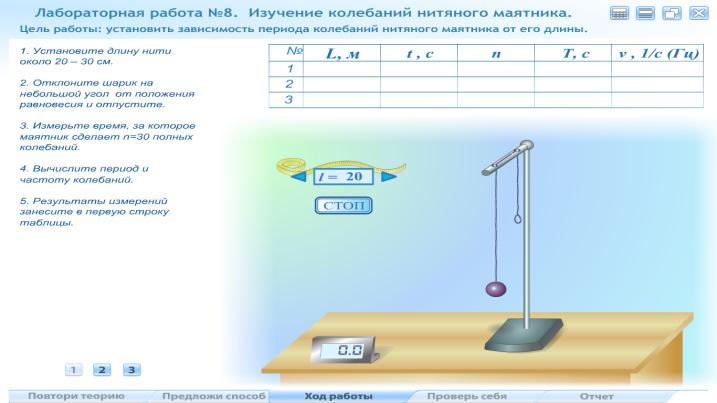 Записывают в тетрадях информацию о приборах и материалах, используемых в ходе выполнения лабораторной работы.Заполняют таблицу:Умение самостоятельно принимать решение6Подведение итогов урока. Рефлексия.Проверка усвоения учебного материала, выводы по рефлексииОрганизует подведение итогов урока. Способствует подведение итогов урока. Способствует размышлению уч-ся над вопросами:Чему я научился при выполнении лабораторной работы?Что нового я узнал при выполнении лабораторной работы? Подводят итоги своей работы на уроке. Проводят рефлексию.Отслеживать цель учебной деятельности.